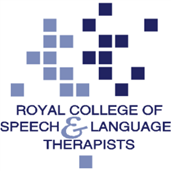 RCSLT Fellowship Nomination 2022Please complete the form below. If the nominee’s work includes making an impact through engagement with the RCSLT, please state what areas of work they have contributed to. Assume that the Honours Committee has no previous knowledge of the nominee. The statement must provide the evidence which will be used to judge the application. Email your completed nomination form to:  Jo Offen, Executive Assistant to the CEO jo.offen@rcslt.org 

CHECKLIST
[  ] is the nomination being sent before the deadline – Monday 20 June 2022?
[  ] have I stuck to the word count of 500 words?
[  ] have I shown the significance and impact of their work?
[  ] is the supporting evidence I am submitting relevant and a maximum of 4 sides of A4?Nominee{Insert full name of Nominee}Nominee membership number{Insert number}Nominee postal address{Insert postal address of Nominee}Nominee email address{Insert email address of Nominee}Proposer{Insert name of Proposer}Proposer postal address{Insert postal address of Proposer}Proposer email address{Insert email address of Proposer}Proposer membership number{Insert membership number of Proposer}Seconder{Insert name of Seconder}Seconder membership number{Insert Membership Number of Seconder}Seconder postal address{Insert postal address of Seconder}Seconder email address{Insert email address of Seconder}Supporting statement (500 words or less)Supporting statement (500 words or less)Please answer the following questions, supplying as much detail as possible in up to 500 words total. Please take care to explain the nominee’s work and its impact so that it is understandable to a reader who doesn’t know them or their specific area of work.Tell us about the key activities that the nominee has either led or provided expert input into.  If this involved working with the RCSLT, specify the area of work.What was the nominee’s contribution to this work?What was the impact of their contribution and at what level or levels was it felt? For example, what was the impact on the profession, service users, broader population health, meeting the needs of diverse communities, and/or informing and influencing policy? at a local levelat a regional levelat a national levelat an international level Include any supporting evidence (optional, 4 sides of A4 maximum)Please answer the following questions, supplying as much detail as possible in up to 500 words total. Please take care to explain the nominee’s work and its impact so that it is understandable to a reader who doesn’t know them or their specific area of work.Tell us about the key activities that the nominee has either led or provided expert input into.  If this involved working with the RCSLT, specify the area of work.What was the nominee’s contribution to this work?What was the impact of their contribution and at what level or levels was it felt? For example, what was the impact on the profession, service users, broader population health, meeting the needs of diverse communities, and/or informing and influencing policy? at a local levelat a regional levelat a national levelat an international level Include any supporting evidence (optional, 4 sides of A4 maximum)Supporting evidence (maximum 4 sides of A4)Please add to end of this document, or attach as a separate document.